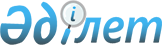 Аудан әкімдігінің 2009 жылғы 26 қаңтардағы "2009 жылғы қоғамдық жұмыстарды ұйымдастыру туралы" N 8/1 қаулысына өзгерістер енгізу туралы
					
			Күшін жойған
			
			
		
					Павлодар облысы Шарбақты аудандық әкімдігінің 2009 жылғы 11 желтоқсандағы N 265/8 қаулысы. Павлодар облысы Шарбақты ауданының Әділет басқармасында 2009 жылғы 23 желтоқсанда N 12-13-90 тіркелген. Күші жойылды - қолдану мерзімінің өтуіне байланысты (Павлодар облысы Шарбақты аудандық әкімдігінің 2010 жылғы 19 сәуірдегі N 35/01-18/173 хаты)      Ескерту. Қолдану мерзімінің өтуіне байланысты күші жойылды (Павлодар облысы Шарбақты аудандық әкімдігінің 2010.04.19 N 35/01-18/173 хаты).

      Қазақстан Республикасының 2001 жылғы 23 қаңтардағы "Халықты жұмыспен қамту туралы" Заңының 20 бабына сәйкес аудан әкімдігі ҚАУЛЫ  ЕТЕДІ:



      1. Шарбақты ауданы әкімдігінің 2009 жылғы 26 қаңтардағы "2009 жылғы қоғамдық жұмыстарды ұйымдастыру туралы" N 8/1 қаулысының (нормативтік құқықтық актілерді тіркеу мемлекеттік тізілімінде N 12-13-75 болып тіркеуге алынған, 2009 жылғы 7 ақпандағы аудандық N 6 "Трибуна" газетінде жарияланған) 1 қосымшасына мына өзгерістер енгізілсін:



      4 бағанның 1 тармағындағы 400 000 саны 422 000 (теңге) – ға өзгертілсін;

      4 бағанның 3 тармағындағы 250 000 саны 365 000 (теңге) – ға өзгертілсін;

      4 бағанның 9 тармағындағы 200 000 саны 130 000 (теңге) – ға өзгертілсін;

      4 бағанның 10 тармағындағы 100 000 саны 92 000 (теңге) – ға өзгертілсін;

      4 бағанның 12 тармағындағы 150 000 саны 164 000 (теңге) – ға өзгертілсін;

      4 бағанның 13 тармағындағы 500 000 саны 528 000 (теңге) – ға өзгертілсін;

      4 бағанның 14 тармағындағы 400 000 саны 388 000 (теңге) – ға өзгертілсін;

      4 бағанның 15 тармағындағы 100 000 саны 94 000 (теңге) – ға өзгертілсін;

      4 бағанның 16 тармағындағы 2 805 000 саны 3 216 000 (теңге) – ға өзгертілсін;

      4 бағанның "Округтер бойынша жиыны" тармағындағы 6 755 000 саны 7 149 000 (теңге) - ға өзгертілсін;

      4 бағанның "Мекемелер бойынша жиыны" тармағындағы 2 800 000 саны 3 271 000 (теңге) - ға өзгертілсін;

      4 бағанның "Барлығы" тармағындағы 9 555 000 саны 10 420 000 (теңге) - ға өзгертілсін.



      2 қосымшаға төмендегідей өзгерістер енгізілсін:

      4 тармақ алынсын;

      11 тармақ алынсын.



      2. Осы қаулының орындалуын бақылау аудан әкімінің орынбасары Гүлстан Сағынтайқызы Теміржановаға жүктелсін.



      3. Осы қаулы алғашқы ресми жарияланған күннен кейін қолданысқа енгізіледі.      Аудан әкімі                                С. Смағулов
					© 2012. Қазақстан Республикасы Әділет министрлігінің «Қазақстан Республикасының Заңнама және құқықтық ақпарат институты» ШЖҚ РМК
				